МУНИЦИПАЛЬНОЕ  АВТОНОМНОЕ  ДОШКОЛЬНОЕ  ОБРАЗОВАТЕЛЬНОЕ  УЧРЕЖДЕНИЕДетский сад №26 «РЕЧЕНЬКА»Досуг «День Матери»в средней группе «Кораблик»                                 Воспитатель: Заикина И.Н.2014г.Конспект досуга «День Матери»Цели: 
1. Способствовать созданию положительных эмоциональных переживаний детей и родителей от совместного мероприятия.
2. Побуждать детей и родителей к активному участию в жизни детского сада и группы.
3. Воспитывать у детей доброжелательное отношение и любовь к маме, воспитывать уважение к семейным традициям и ценностям.Предварительная работа.
- Сюжетно-ролевая игра «Дочки-матери».
- Словесные игры «Как зовут твою маму?», «Назови ласково», «Профессия мамы».
- Беседа с детьми «Нет милее дружка, чем родимая матушка».
- Чтение худ. литературы: А.Барто «Разлука», «Мама поет», Н.Саконская «Разговор о маме», В.Берестов «Праздник мам», Е.Благинина «Мамин день», Э.Успенский «Если был бы я девчонкой», Б.Емельянов «Мамины руки» и т.д.
- Чтение и заучивание пословиц о маме.
- Изготовление сердечек для мам.Ход мероприятия:Воспитатель:Дел и дорог будет в жизни не мало…Спросим себя: «Ну, а где их начало?»Вот он, ответ нам, правильный самый,Все, чем живем, начинается с мамы!Наш сегодняшний праздник посвящен самому родному, самому нежному и самому доброму человеку на свете – мама.Ребенок:На свете добрых слов живет немало,Но всех добрей и важней одно.Из двух слогов простое слово «Мама».И нету слов нужнее, чем оно!Воспитатель:Первое слово, которое произносит человек, - «мама». Это слово обращено к той, что подарила нам жизнь. У мамы самое доброе и ласковое сердце, самые добрые и ласковые руки, которые умеют все и в сердце наших мам никогда не гаснет любовь к нам.Песня про маму.Воспитатель:  Есть такая пословица: «Всю жизнь день и ночь трудись – труд матери не возместишь». Дети не всегда хорошо понимают, что значит для них мама. Они нередко видят в ней человека, который готовит им еду, стирает, гладит, что-то позволяет, что-то запрещает. Жизнь матерей – каждодневный подвиг. И счастлива та мама, у которой дети – помощники в доме.Стихи детей:Воспитатель:А теперь давайте посмотрим на деле, как вы умеете помогать своим мамам.Игра «Сварим борщ и компот».Воспитатель:О маме сложено очень много песен, стихов, пословиц. Давайте и мы с вами сейчас попробуем сложить свое стихотворение для мамочки. Я буду задавать вам вопросы, а вы отвечать все вместе:- Кто пришел ко мне с утра? – Мамочка!- Кто сказал:»Вставать пора!» - Мамочка!- Кашу кто успел сварить? – Мамочка!- Чаю в чашку кто налил? – Мамочка!- Кто же в садик нас собрал? – Мамочка!- Кто же дома все убрал? – Мамочка!- Кто любит наш веселый смех? – Мамочка!- Кто на свете лучше всех? – Мамочка!Ребенок:Мамин праздник здесь сегодня,Все веселые вокруг.От души вам признаемся,Мама самый лучший друг!Воспитатель:Действительно для любого человека слово мама – дорогое. Мы все любим своих матерей и эту любовь выражаем в обращении к ним, в том, как мы их называем.Конкурс «Нежные слова».(Дети приглашают мам и встают в круг. Мамы становятся лицом к детям. Дети говорят нежное слово о маме и передают цветок рядом стоящему).Воспитатель:Каждое утро мамочка нас одевает, обувает, причесывает. А сегодня мы поухаживаем за мамой, поможем собраться ей на работу.Игра «Кто скорее соберет маму на работу».Песня о маме.Стихи детей:Обойди весь мир вокруг,Только знай заранее:Не найдешь теплее рукИ нежнее маминых.Не найдешь на свете глазЛасковей и строжеМама каждому из насВсех людей дороже.Сто друзей, дорог вокругОбойди по свету:Мама – самый лучший друг,Лучше мамы нету!!!Танец девочек.Воспитатель:А сейчас мы проверим, как вы, мамочки, внимательно читали детям сказки.1.В гости к бабушке пошла,Пироги ей понесла. Серый волк за ней следил,Обманул и проглотил.(Красная Шапочка).2.Убежали от грязнулиЧашки, ложки и кастрюли. Ищет их она, зоветИ в дороге слезы льет. (Федора).3.И зайчонок, и волчица – Все бегут к нему лечиться.(Айболит).4.Ждали маму с молоком,А пустили волка в дом.Кто же были этиМаленькие дети?                                                                 (7 козлят).Воспитатель:Молодцы! Справились отлично! Наш праздник подошел к концу. Нам очень приятно было видеть добрые и нежные улыбки мамочек, счастливые глаза детей. Спасибо вам, родные! И пусть каждой из вас почаще говорят теплые слова ваши любимые дети! Пусть на их лицах светится улыбка, когда вы вместе! У наших детей сердца чистые и нежные, любящие своих мам, поэтому мы хотим подарить свое сердечко самому любимому человеку – маме!Дети дарят мамам подарки (сердечки)Воспитатель читает стихотворение: Пусть дети радуют вас успехами, дарят доброту и внимание.Тепла семейного очага, здоровья, любви и понимания!Если был бы я девчонкой,Я бы время не терял:Я б на улице не прыгал,Я б рубашки постирал.Я бы вымыл в кухне пол,Я бы в комнате подмел.Все свои игрушки самЯ б расставил по местам. Отчего я не девчонка?Я бы маме так помог!Мама сразу бы сказала:«Молодчина ты, сынок!»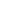 Дорогие наши мамы,Мы и сами признаем,Что, конечно, не всегда мыХорошо себя ведем.Мы вас очень-очень любим!Будем добрыми растиИ всегда стараться будемХорошо себя вести.Берегите своих детей, Их за шалости не ругайте. Зло своих неудачных дней Никогда на них не срывайте.Не сердитесь на них всерьез,Даже если они провинились,Ничего нет дороже слез,Что с ресничек родных скатились.Если валит усталость с ногСовладеть с нею нету мочи,Ну а к Вам подойдет сынокИли руки протянет дочка.Обнимите покрепче их,Детской ласкою дорожитеЭто счастье – короткий миг,Быть счастливыми поспешите.Ведь растают, как снег весной,Промелькнут дни златые этиИ покинут очаг роднойПовзрослевшие Ваши дети.